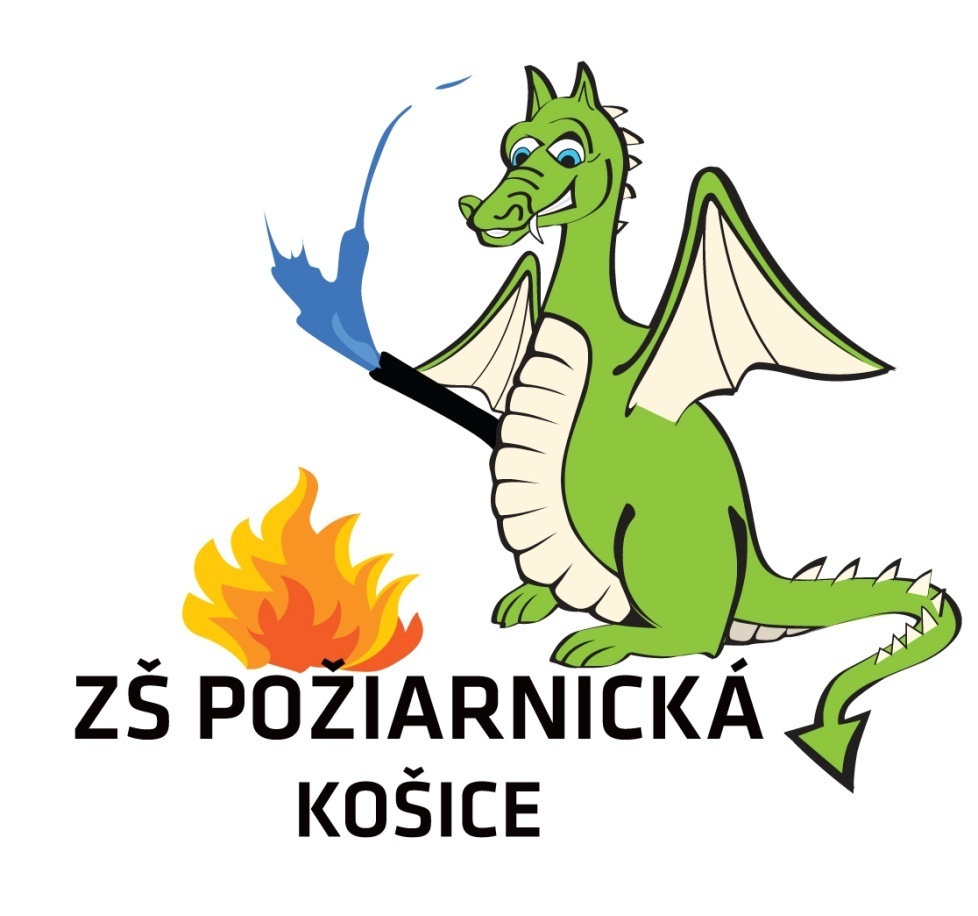 Škola pre životod : 2015/2016Názov vzdelávaciehoprogramu:	Škola pre životStupeň vzdelania:			ISCED 1 – primárne vzdelanieISCED 2 – nižšie stredné vzdelanieDĺžka štúdia:             		 	ISCED 1 - štvorročnáISCED 2 – päťročnáVyučovací jazyk:      			slovenskýForma štúdia:            			dennáDruh školy: 				štátnaPredkladateľ:Názov školy:				Základná škola Požiarnická 3, KošiceAdresa: 				Požiarnická 3, 040 01 Košice IČO:   					31263097 Riaditeľka školy:			PaedDr. Antónia MündelováKoordinátor pre tvorbu ŠkVP					ISCED 1: Mgr Katarína Mokrá 					ISCED 2: Mgr. Eva KoľvekováĎalšie kontakty: 			055 / 6784819, 055 / 7298042E-mail:			                          skola@zspoziarnicka.skwww adresa:				www.zspoziarnickake.sk Zriaďovateľ:Názov:     				Mesto Košice Adresa:    				Trieda SNP 48/A,Kontakty: 				055 633 41 79 E-mail:				skolstvo@kosice.skwww adresa :				www.kosice.skPlatnosť dokumentu od:		01.08.2015PaedDr. Antónia Mündelová                                                                                                     Riaditeľka školyZáznamy o platnosti a revidovaní školského vzdelávacieho programu:ObsahI. Všeobecná charakteristika školy	6II. Charakteristika Školského vzdelávacieho programu	14III. Vnútorný systém kontroly a hodnotenia	42IV. Školský učebný plán	51V. Učebné osnovy	59I. Všeobecná charakteristika školyVeľkosť školyPersonálne podmienkyCharakteristika žiakovCharakteristika pedagogického zboruOrganizácia prijímacieho konaniaDlhodobé projektySpolupráca s rodičmi a inými subjektmiPriestorové a materiálno technické podmienky školyŠkola ako životný priestorPodmienky na zaistenie BOZP pri výchove a vzdelávaníII. Charakteristika Školského vzdelávacieho programuPedagogický princíp školyZameranie školyProfil absolventaPedagogické stratégieZabezpečenie výučby pre žiakov so špeciálnymi výchovno – vzdelávacími   potrebami                                Začlenenie prierezových témIII. Vnútorný systém kontroly a hodnoteniaHodnotenie práce žiakovHodnotenie a kontrola pedagogického kolektívuHodnotenie školyIV. Školský učebný plánV. Učebné osnovyVšeobecná charakteristika školy1.Umiestnenie a veľkosť školyZákladná škola na Požiarnickej ulici 3 v Košiciach sa nachádza v mestskej časti Košice Juh (okres Košice IV), v širšom centre mesta, v blízkosti autobusovej a železničnej stanice. Škola je plneorganizovanou základnou školou, zriadenou 1.9.1977 so štatútom  športových futbalových tried. Počas svojej existencie si vytvorila silnú kultúru s bohatými tradíciami.Vzhľadom na jej športové zameranie a dobré výsledky ju navštevujú prevažne žiaci ziných obvodov aširokého okolia, čo predstavuje 85% všetkých žiakov.Kapacita školy  je  27 kneňových tried  pre 650 žiakov V školskom roku 2015/2016 bola obnovená tradícia športových tried od 1. Ročníka v športoch futbal, plávanie a tenis. Súčasťou školy je :  školský klub detí (ŠKD )-Štvorlístok s 9. oddeleniami centrum voľného času (CVČ ) : záujmová činnosť je zabezpečená  22. krúžkami školská jedáleň ( ŠJ ) základnú školu tvorí hlavná budova, dve telocvične a veľký športový areál 2. Charakteristika žiakovškolu navštevujú  žiaci z   obvodu školy, ale aj žiaci z iných mestských častí a z priľahlých obcí. priemerný počet žiakov v triedach je 23. Všetci žiaci, ktorí sa hlásia do základnej školy sú zaškolení v materskej škole. Z výsledkov prijímacích  konaní  žiakov  deviateho ročníka  sú žiaci prijímaný na stredné školy podľa svojho výberu, už v prvom kole. V školskom roku 2015/2016 sa škola umiestnila na 4. mieste spomedzi košických škôl  v slovenskom jazyku a literatúre i v matematike, v testovaní  žiakov deviatecho ročníka. Žiaci školy sa pravidelne  umiestňujú  do desiateho miesta v Košiciach a do prvej stovky na Slovensku v testovani T5 a T9. Škola vytvára dobré podmienky i pre žiakov so špeciálno výchovno – vzdelávacími potrebami (ŠVVP). Týmto žiakom sa venujú pedagogickí zamestnanci,  školský špeciálny pedaóg, školská psychologička i asistenti učiteľa.Od školského  roka 2015/2016 v triedach  od 1. ročníka prebieha výučba aj pre   talentovaných a nadaných žiakov na  šport : futbal, plávanie a tenis. Títo žiaci sa vyučujú  podľa učebného plánu so športovou prípravou,  majú možnosť rozvíjať svoj talent pod odborným dohľadom trénerov v úzkej spolupráci s pedagógmi školy. Na prijatie žiaka do tejto triedy je potrebné:• absolvovať výkonnostné testy,• súhlas detského lekára na výkon daného druhu športu,3. Charakteristika pedagogického zboruVýchovu a vzdelávanie zabezpečuje 36  až  55 pedagogických zamestnancov:      55 učiteľov, 9 vychovávateliek, 1 špeciálny pedagóg, 1 školský psychológ, 3 tréneri        a 5 asistentov učiteľaPedagogickí zamestnanci školy spĺňajú podmienky pedagogickej a odbornej spôsobilosti v súlade s koncepciou školy. Vekovú štruktúru charakterizujú mladí učitelia s niekoľkoročnou praxou, kolegovia v strednom produktívnom veku a skúsení pedagógovia s mnohoročnou praxou. Pedagogický zbor je na vysokej odbornej úrovni a neustále sa snaží o svoj odborný a profesijný rast v intenciách filozofie celoživotného vzdelávania.Na škole pôsobia :  výchovný poradca poskytujúci poradenstvo v oblasti výchovných problémov žiakov a           profesionálnej orientácie,  školský špeciálny pedagóg, ktorý poskytuje formou individuálneho prístupu   reedukáciu žiakom so špeciálnymi výchovno-vzdelávacím potrebami, poradenstvo rodičom a spoluprácu triednym učiteľom v príprave individuálnych vzdelávacích programov,poradenský psychológ, spolupráca s CPPPaP Zuzkin park,školský logopéd, ktorý denne pracuje so žiakmi prvého stupňa na odstánení chybnej výslovnosti, metodické orgány školy : 4 MZ  a 6 PK koordinátori protidrogovej prevencie, žiackeho parlamentu, environmentálnej výchovy, kordinátor zdravého životného štýlu, koordinátor výchovy k rodičovstvu, finančnej gramotnosti, koordinátor knižnice, koordinátor športu a správca web stránky Rada školy 4. Dlhodobé projekty Dni otvorených dverí – rezemtácia školy Škola podporujúca zdravie -  aktivity projektu zamerané k zdravému životnému  štýluZdravá škola – ochutnávky zdravých jedál- (Ochrana zdravia a zdravý spôsob života, Humanizácia výchovno-vzdelávacieho procesu, Ochrana a tvorba životného a pracovného prostredia)S pohybom nám lepšie páliČítanie a cvičenie so starými rodičmiNebolí ma chrbátik Bezpečná školaChallange daySústredenie StromZober loptu a nie drogyŠkola kráčajúca s dobou cieľom projektu bolo vytvoriť kvalitné materiálne podmienky s využitím v rámci projektu bolo do už existujúceho jazykového laboratóriaKomplexný poradenský systém prevencie a ovplyvňovania  soc. pat. javov cieľom aktivity je podporiť sociálnu inklúziu osôb s osobitými vzdelávacími potrebami. Vzdelávacími aktivitami sa skvalitnia a významne rozšíria odborné kompetencie cieľovej skupiny aj v oblasti kariérového poradenstva pre žiakov základných škôl, ktorísú ohrození sociálnou exklúziou a následnou nezamestnanosťou.Zvyšovanie kvality vzdelávania na ZŠ, e- testovanie- strategickým cieľom národného projektu je inovovať a realizovať systém meraní na úrovni školy. Špecifickým cieľom projektu je skvalitňovanie vyučovaciehoprocesu žiakov vytvorením súboru nástrojovhodnotenia (úlohy a testy) na overovanie vedomostí a kľúčových kompetencií žiakov.Elektronizácia vzdelávacieho system regionálneho školstva špecifickým cieľom je vytvorenie elektronickej podpory pre procesy vzdelávacieho systému regionálnehoškolstva, moderného vyučovania a digitálnej triedy.Podpora profes. orientácie žiakov prostred. polytech. výchovy projekt sa sústredí na vysoko aktuálne potreby vedomostnej spoločnosti, ako je príprava žiaka ZŠ na vykonávanie kvalifikovanej práce v hospodárstve v odboroch, ktoré trh vyžaduje a kde žiak nájde svoje uplatnenie. Fotbal do škôlIT Akadémia- vzdelávanie pre 21. storočie – práca s IT ScientLAb,využívanie inovatívnych metodík vo vyučovaní prírodovedných predmetov, zapojenie pedagógov školy do kontinuálneho vzdelávania učiteľov, premena školy na vzdelávanie pre informačnú spoločnosť.Vedomostné ostrovy – podpora inovatívnych a interaktívnych foriem vzdelávaniaŠPÚ – Hodnotenie kvality učebníc učiteľmi –pedagógovia školy spolupracujú so ŠPÚ na hodnotení kvality učebníc 1. a 2. stupňa Valentínka- spolupráca s Červeným krížom 5.Slopupráca s rodičmi a inými subjektmiZákonní zástupcovia žiakov, rodičiaPri ZŠ pôsobí nezisková organizácia Rada rodičov pri ZŠ Požiarnická 3, Košice,zasadnutia sú štyrikrát ročne, zvyčajne pred konaním triednych aktívov a konzultačnýchdní.Jeden krát ročne (piatok a sobotu) je organizovaný pre rodičov Deň otvorených dverís možnosťou zúčastniť sa vyučovacích hodín (pri príležitosti Európskeho dňa rodičov,inokedy podľa požiadaviek). Zákonný zástupcovia majú možnosť dohodnúť siindividuálnekonzultácie s vyučujúcimi. Vzájomný vzťah upravuje Vnútorný poriadok školy, v ktoromsú podrobne uvedené práva a povinnosti žiakov a ich zákonných zástupcov. Podnety, návrhy a pripomienky k činnosti školy predkladajú zákonní zástupcovia prostredníctvomsvojich triednych dôverníkov, e-mailu školy, prostredníctvom svojich zástupcov v Radeškoly alebo osobne u vedenia školy.Rada školyRada školy má 11 členov, zostavená je v zmysle zákona č. 596/2003 Z. z. o štátnejspráve v školstve a školskej samospráve a o zmene a doplnení niektorých zákonov v zneníneskorších predpisov. Zasadá minimálne štyrikrát ročne. Členovia Rady školy sú nazasadnutiach pravidelne informovaní o aktivitách školy, o výsledkoch výchovnovzdelávaciehoprocesu, vyjadrujú sa k ŠkVP, odporúčajú zriaďovateľovi na schválenie Správu o výchovno-vzdelávacej činnosti, jej výsledkoch a podmienkach za predchádzajúci školský rok.ZriaďovateľSpolupráca s Mestom Košice je zabezpečovaná prostredníctvom referátu škôl, športu a mládeže oddelenia strategického rozvoja.Centrum pedagogicko – psychologického poradenstva a prevencie, centrum špeciálno – pedagogického poradenstvaSpolupráca v oblasti práce so žiakmi so ŠVVP, v oblasti profesijnej orientácie a v oblasti primárnej prevencieŽiacky parlamentZástupcovia tried od 4. ročníka, ktorí predkladajú svoje podnety, návrhy a pripomienky k činnosti školy, organizujú školské activity. Je spojítkom medzi vedením školy a žiakmi.Materské školySpolupráca s troma materskými školami v okolí školy:  MŠ Palárikova, Oštepová,SmetanováŽiaci materskej školy sa zúčastňujú na vyučovacej hodine v 1. ročníku a v ŠKD a na spolkočných aktivitách : Deň na kolieskach, Katarínska zábavaMestská časťPomoc škole, aktivity pre žiakov školy, vystúpenia našich žiakov na podujatiach MČ.Knižnica pre mládežAktivity podnecujúce čítanie a vzťah k knihe.UPJŠ Zabezpečovanie súvislej a priebežnej pedagogickej praxeOZ Humanitatis pri ZŠ Požiarnická6. Priestorové  a materiálno technické podmienky 27 kmeňových tried : 12 tried na roč.1. -4.                                   15 tried na roč. 5.-9.Odborné učebňe :     chémia, fyzika, biológia  technické vyučovanievýtvarná výchovajazykové laboratórium – 1 učebnehudobná výchova / geografia interaktívna tabuľa – 4 učebnežiacka a učiteľská kinižnica herňa pre ŠKDveľká, malá  a gymnastická telocvičňa,jedáleň pre 650 stravníkovfutbalové ihrisko dve asfaltové ihriská oddychová zónakabinety vybavené modernými vyučovacími pomôckamiŠkola ako životný priestorPrincípom nás, učiteľov našej Školy pre život je pripraviť žiakov pre dnešný svet tak, aby sa nielen uplatnili na dravom ekonomickom trhu dnešného života, ale aby ho aj formovali a spoluvytvárali. Chceme, aby deti našej Školy pre život ten svoj život žili zodpovedne, nesúc si poznanie hodnôt lásky, súcitu, empatie a úcty. Úcty k svojmu životu, k životu všetkých bytostí, úcty k životu ako takému. Podobné vzťahy sa vedenie školy snaží presadzovať v každodennom kontakte medzi zamestnancami školy.To všetko chceme dosiahnúť pomocou:kvalitného iŠVPcelodennou straostlivosťou o žiakastarostlivosťou o nadaných a talentovyných žiakov kvalitnou a odbornou výučbou cudzích jazykov, i prostredníctvom metódy CLILLvyužívaním IKT techniky vo  vyučovacom proceseprostredníctvom tardičných  a zaužívaných aktivít školyširokým spektrom voľnočasových aktivít pre žiakov8.Podmienky na zaistenie bezpečnosti a ochrany zdravia pri výchove a vzdelávaní Škola zabezpečuje bezpečné a zdraviu vyhovujúce podmienky v priestoroch na vyučovanie a záujmovú činnosť. Zásady bezpečnosti sú rozpracované v prevádzkovom poriadku a tiež v Smernici nazaistenie bezpečnosti a ochrany zdravia žiakov v škole. Pre každú odbornú učebňu jevypracovaný osobitný prevádzkový poriadok.Žiaci sú poučení o bezpečnosti a ochrane zdravia vždy na začiatku školského rokatriednym učiteľom a priebežne podľa potreby (na hodinách sveta práce, techniky, telesneja športovej výchovy, informatiky, praktických cvičení). Zvlášť sú poučení pred každouhromadnou akciou školy (exkurzie, výlety, plavecký a lyžiarsky kurz, škola v prírode, cvičenie v prírode, didaktické hry, účelové cvičenie, prázdniny). Poučenie je zaznamenanépreukázateľným spôsobom (podpisom žiaka, zápisom v triednej knihe).Zásady ochrany zdravia pri nebezpečnej udalosti (požiar, chemickénebezpečenstvo, ohrozenie vodou), ako aj prvú pomoc pri úrazoch precvičujeme v rámciúčelových cvičení, Ochrany života a zdravia.Školenia zamestnancov školy o bezpečnosti a ochrane zdravia pri práci a proti požiaru sa vykonávajú u novoprijatých zamestnancov pri nástupe do zamestnania, potompravidelne každé dva roky odborne spôsobilými osobami (bezpečnostný technik a technikPO). Tieto zabezpečujú pre školu dodávateľsky aj pravidelné kontroly bezpečnostia ochrany zdravia a požiarne kontroly. Za odstraňovanie nedostatkov podľa výsledkovrevízií zodpovedá riaditeľ školy.Platnosť ŠkVP DátumRevidovanie ŠkVPDátumZaznamenanie inovácie, zmeny, úpravy a pod.Platnosť ŠkVP od: 01.08.2008Revidovanie 01.09.2009Doplnenie UO 2. a 6. ročník Revidovanie 01.09.2010a) doplnenie UO 3. a 7. ročník, b) UO k voliteľnému predmetu – Chémia v pokusoch a projektoch (ISCED 2),c) UO k voliteľnému predmetu – Pohybová príprava (ISCED 1), d) voliteľný predmet Ochrana živ. prostredia preradený ako prierezová téma (ISCED 2),e) úprava hodinových dotácií v učebných plánochZmena predpisu 01.05. 2011Metodický pokyn 22/2011-R z 1. mája 2011 na hodnotenie a klasifikáciu žiakov ZŠ Revidovanie 01.09. 2011a) doplnenie UO pre 4. a 8. ročník, b) úprava hodinových dotácií v učebných plánochRevidovanie01.09. 2015a) inovované ŠVP (ISCED 1 a ISCED2) s účinnosťou od 1. septembra 2015, a to postupne od 1. a 5. ročníka ZŠ.b) doplnenie UO 3.,4,.5., roč.  športová prípravaRevidovanie 01.09. 2016a) zmena UO pre 2. Roč.  angličtina hroub) úprava hodinových dotácií v učebných plánochc) doplnenie UO pre predmet Informateické zručnosti / INZ/ , roč. 5.Revidovanie01.09. 2016a) inovované ŠVP (ISCED 1 a ISCED2) s účinnosťou od 1. septembra 2016, a to  pre 2. a 6. ročníkb) doplnenie UO 6.,-9., roč.  športová prípravac) doplnenie OU / INZ/ , roč. 6.Revidovanie01.09. 2017a) inovované ŠVP (ISCED 1 a ISCED2) s účinnosťou od 1. septembra 2017, a to  pre 3. a 7. ročník,b) úprava hodinových dotácií v učebných plánochc)doplnenie UO a hodinovej dotácie pre predmet  INZ, roč. 7.,Revidovanie03.09. 2018a) inovované ŠVP (ISCED 1 a ISCED2) s účinnosťou od 1. septembra 2018, a to  pre 4. a 8. ročník,b) úprava hodinových dotácií v učebných plánochc)doplnenie UO a hodinovej dotácie pre predmet  INZ, roč. 8.,Revidovanie02.09. 2019a) inovované ŠVP ( ISCED2) s účinnosťou od 1. septembra 2019 pre 9. ročník,b) doplnenie UO a zmena hodinovej dotácie pre predmet SJL v 4. roč., ANJ,  SRL 1. a 2. roč. ANJ  7. roč., SJL 9. roč., c)zmena názvu INZ na AIA podľa číselníka predmetov MŠ SRd) aktualizácia charakteristiky školy Revidovanie02.09. 2020a) inovované ŠkVP- ISCED 1, ISCED2 : metóda CILIL -  matematika 3.a 4. ročník,                          - výtvarná výchova II.st.                          - informatika II.st. ( 1.skupina)b) doplnenie UO a zmena hodinových dotácií pre     predmet: ANJ v 6.roč., / 1 hodina/zavedenie nového predmetu Matematicko-finančná gramotnosť v 9. roč., / 1 hodina/zrušenie jednej hodiny DEJ v 9.a 6. roč.c) aktualizácia charakteristiky školy